Полиция по Усть-Катавскому городскому округу проводит мероприятия по профилактике преступлений и правонарушений среди несовершеннолетних. Полиция по Усть-Катавскому городскому округу просит родителей контролировать своих детей в период самоизоляции, введенной региональными властями после вспышки COVID – 2019. К сожалению, некоторые подростки не только выходят из дома, но и совершают правонарушения и общественные опасные деяния. Сейчас сотрудники полиции предпринимают меры по профилактике преступлений и правонарушений среди несовершеннолетних. Инспекторами ПДН вместе с сотрудниками патрульно-постовой службы проводятся рейды, а в вечернее время организовано патрулирование.  В ходе рейдов полицейскими выявляются не только нарушения режима изоляции, но и факты употребления несовершеннолетними алкоголя, а также совершения иных правонарушений. Так в ходе проводимых мероприятий было составлено 6 протоколов по статье 20.22. Кодекса Российской Федерации об административных правонарушениях за распитие ими алкогольной и спиртосодержащей продукции, 2 протокола по ч.1 ст. 6.10 Кодекс РФ об административных правонарушениях РФ  «Вовлечение несовершеннолетнего в употребление алкогольной и спиртосодержащей продукции, новых потенциально опасных психоактивных веществ или одурманивающих веществ».Кроме того двое родителей привлечены к ответственности за попустительство нахождения их детей в общественном месте в ночное время суток и трое родителей за несоблюдение карантинных мероприятий.Данная работа будет осуществляться до снятия карантина.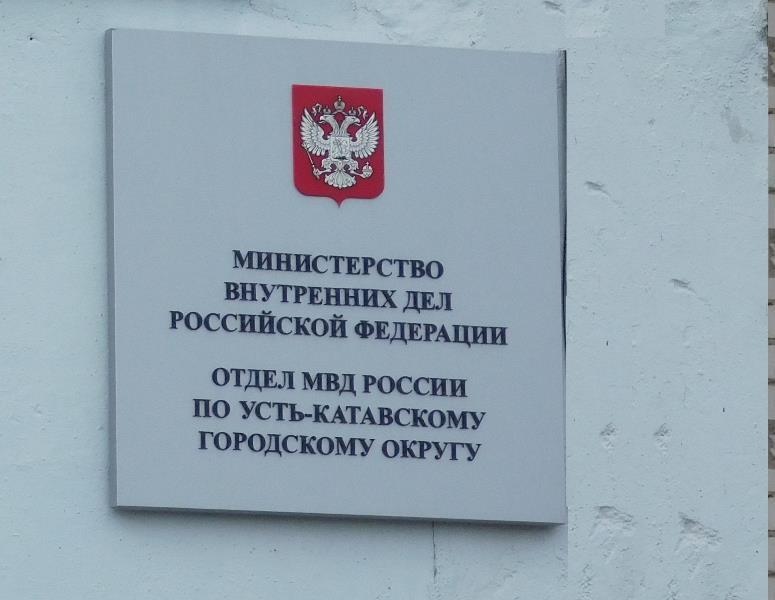 